PLANIFICACIÓN PARA TRABAJAR EN CASA                  (SEMANA DEL 08 AL 12 JUNIO)MES DE JUNIOUNIDAD: ELCUERPOTe invitamos a aprender sobre el número “8”, para ello observa el siguiente video y ejercita su escritura con tu dedo sobre harina o maicena:https://www.youtube.com/watch?v=ZFRl_XMFJDY¡Atención! Ojos bien abiertos y sin respirar, si estamos calladitos mejor podemos escuchar…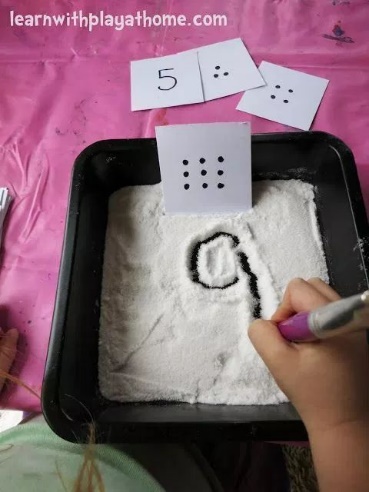 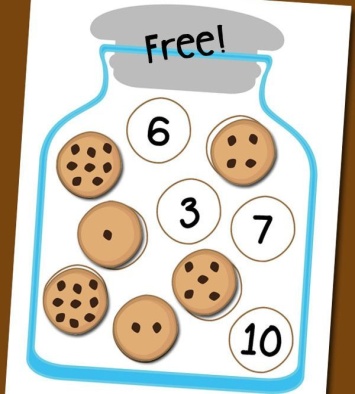 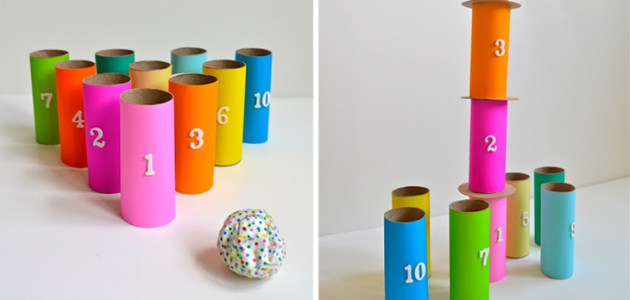  !!!! Animo que tú puedes!!!PLANIFICACIÓN PARA TRABAJAR EN CASA(SEMANA DEL 8 al 12 JUNIO)Te invitamos a  recordar y repasar las vocales ya aprendidas, mediante la siguiente canción:https://www.youtube.com/watch?v=qM26UWj6cd8TAMBIÉN PUEDES ENTRETENERTE HACIENDO LAS SIGUIENTESACTIVIDADES: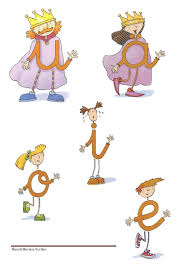 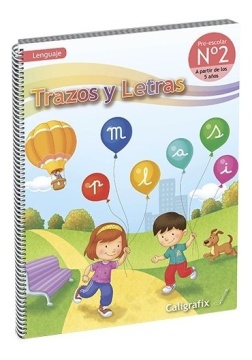 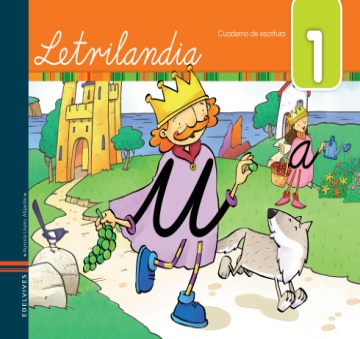 Recuerda lavar bien tus manos y carita lo más seguido que puedas  y así ¡venceremos al coronavirus!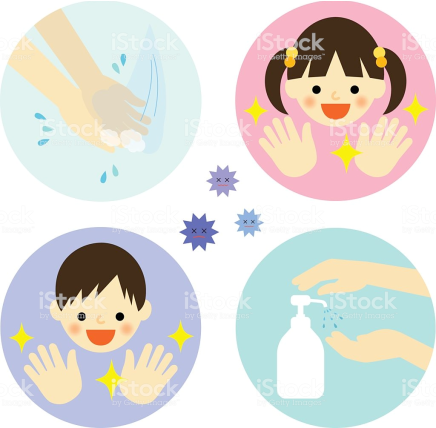 PLANIFICACIÓN PARA TRABAJAR EN CASA(SEMANA DEL 08 AL 12 JUNIO)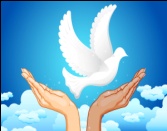 Terminamos esta semana, entregándole      Paz, 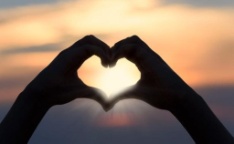 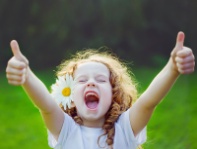        Alegría y       Amor a todo nuestro cuerpo y seres queridos, para ello te invitamos a observar y replicar el siguiente video:(video hecho por la profesora del mantra  I am Happy).¡Que tengan una excelente semana,nos vemos!FAMILIAS; PARA RECORDAR Y REALIZAR DIARIAMENTE: Las profesoras les deseamos que estas actividades sean provechosas y sirvan de guía para continuar con el aprendizaje de contenidos y desarrollo de habilidades. Solicitamos que por favor retroalimenten nuestro trabajo, enviando comentarios y fotitos de los niños participando, a través de los grupos de cada curso, para así tener claridad si las actividades propuestas se han podido realizar en casa o si se deben ir modificando. NO OLVIDAR QUE TODAS ESTAS ACTIVIDADES PROPUESTAS SON SÓLO SUGERENCIAS Y USTEDES DENTRO DE SUS TIEMPOS Y POSIBILIDADES ELIGEN QUÉ QUIEREN O QUÉ PUEDEN HACER.Se despiden afectuosamente las Profesoras de kínder.